２０２０年１月６日企画委員・委員各位日本学術振興会薄膜第131委員会委員長　近藤 高志日本学術振興会　薄膜第131委員会臨時拡大企画委員会　開催通知標記委員会を下記のとおり開催しますのでご参集ください。1. 開催日時：　2020年2月4日（火）企画委員会： 10:00～12:002.　場所：　東京大学浅野キャンパス　工学部12号館2階　219－221会議室〒113-8654　東京都文京区本郷7-3-1TEL： 03-5841-8853アクセス： 東京大学本郷地区キャンパスへのアクセスは、下記ホームページをご参照下さい。本郷地区アクセスマップ　https://www.u-tokyo.ac.jp/ja/about/campus-guide/map01_02.html浅野キャンパス　工学部12号館http://www.u-tokyo.ac.jp/campusmap/cam01_04_13_j.html　　　工学部12号館へのアクセスについては、末尾のキャンパス地図もご参照下さい。3. 議事（１） 今後の活動方針について（２） その他議題の追加がございましたら、庶務担当: 大見委員まで御連絡下さい。　　　大見 俊一郎（薄膜第１３１委員会　庶務幹事）　　　○第131委員会ホームページ　　　http://www.sdm.ee.e.titech.ac.jp/JSPS/TF131.html　　　東京工業大学 工学院電気電子系〒226-8502　横浜市緑区長津田町4259 J2-72電話/FAX: 045-924-5481E-mail: ohmi@ee.e.titech.ac.jpご出欠を ２０２０年１月１６日(木) までにご回答いただきたくお願いします。以上会場案内図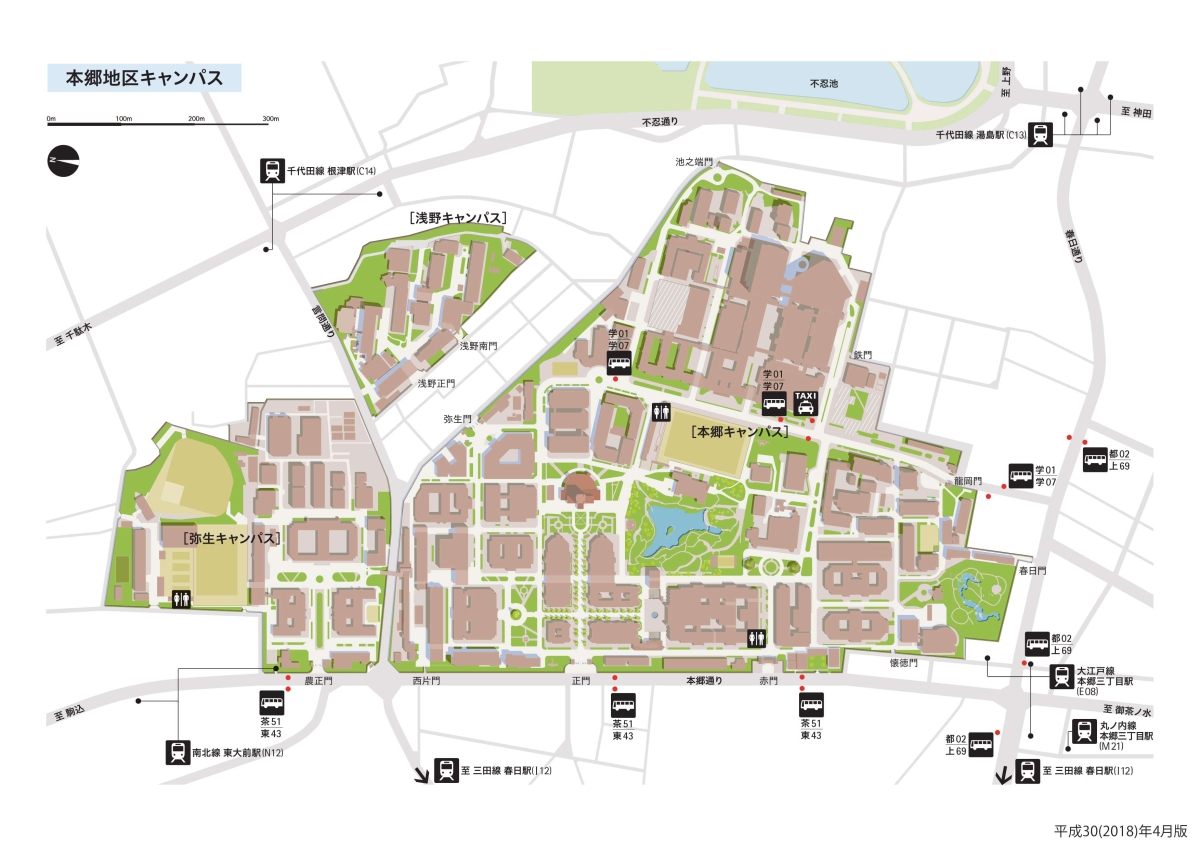 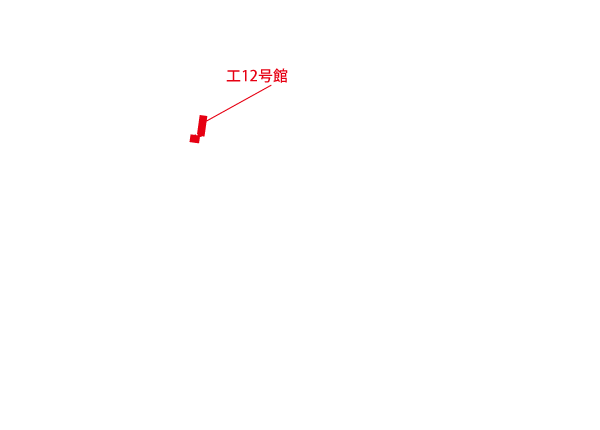 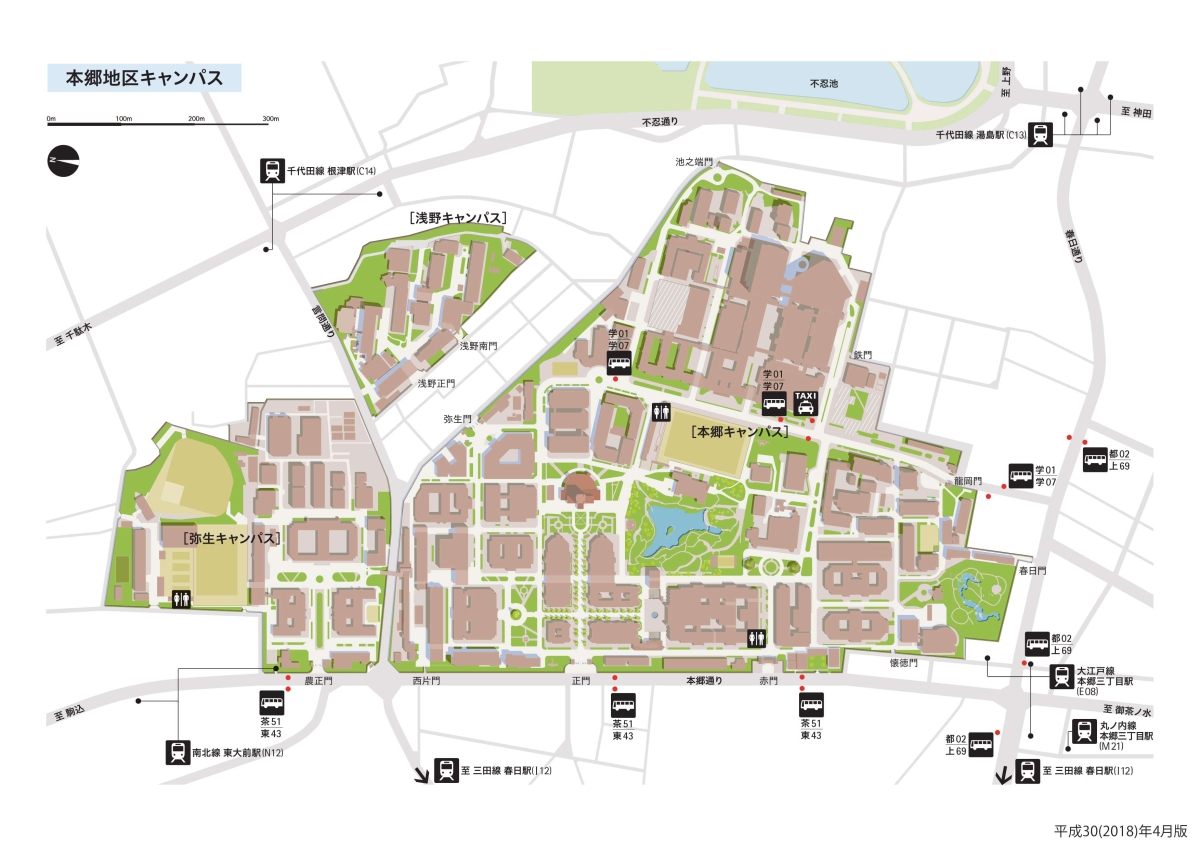 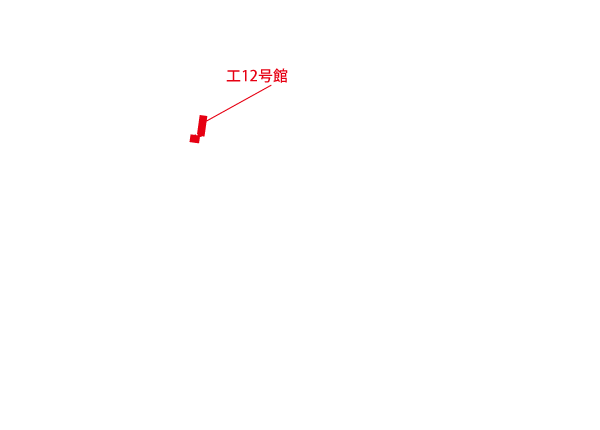 